APSTIPRINĀTS:ar iepirkuma komisijas 2019.gada 23.augusta sēdes protokolu Nr.14VAS „Latvijas dzelzceļš”Atklātā konkursa„Daugavpils pieņemšanas parka un tam piebraucamo ceļu attīstība – būvniecība” (iepirkuma identifikācijas Nr. LDZ 2019/7-IB/6.2.1.2/16/I/003/01-04)SKAIDROJUMS Nr.10PIELIKUMSSkaidrojumam Nr.10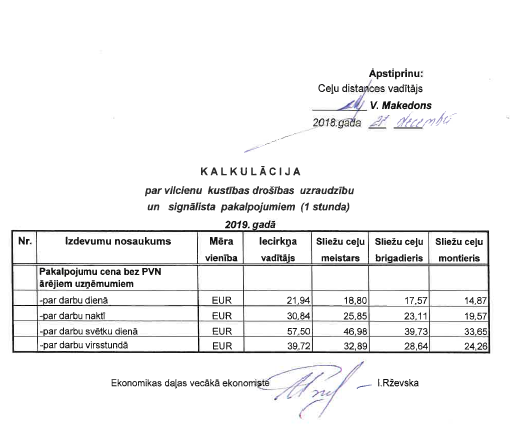 Nr.p.k.JautājumiAtbildes1.Lūdzam precizēt vai mēs pareizi saprotam, ka prasības
Punkts 2.5.4 E; 3. Sējums Signalizācijas Sistēma; Section 4 Technical Requirements for Projected Systems - Interlocking shall comply with the Safety Integrity Level 4 (SIL4) of the CENELEC (European Committee for Electrotechnical Standardisation) as envisaged by ENV 50129 and EN 50126 standards. CTC system shall comply with the Safety Integrity Level 4 (SIL4) for safety-critical commands' handling
un
Punkts 6.1; 3. Sējums Signalizācijas Sistēma; Section 4 Technical Requirements for Projected Systems - "...SSI system shall be designed so to fulfil the strict conditions necessary for safety relevant requirements corresponding to the maximum level, SIL4, according to EN 50129, even there is malfunctioning of the system or object controllers, operated by the system..." 
attiecas arī uz sliežu ķēžu ar automātisko lokomotīvju signalizāciju apakšsistēmaiPasūtītāja prasību 3.sējuma 2.5.4. E un 6.1.punktos ir noteikta drošības līmeņa (SIL4) prasība signalizācijas, dispečeru centralizācijas un mikroprocesoru centralizācijas sistēmām. Sliežu ķēžu ar automātisko lokomotīvju signalizāciju apakšsistēmai nav noteikta konkrēta drošības līmeņa (SIL) prasība, un tas ir atkarīgs no piedāvātās sistēmas arhitektūras.2.Lūdzam apstiprināt, ka Nolikuma 4.pielikuma 14.veidlapā p. 2.2 darbu sadaļā “projektēšana un autoruzraudzības” ailē “ēkas, inženiertīkli, autoceļi un labiekārtošana” ierakstītos darbus var veikt dažādas kompānijas/speciālisti ar attiecīgu spēkā esošu sertifikātu.
Lūdzam apstiprināt, ka Nolikuma 4.pielikuma 14.veidlapā p. 2.2 darbu sadaļā “būvdarbi” ailē “ēkas, inženiertīkli, autoceļi un labiekārtošana” ierakstītos darbus var veikt dažādas kompānijas/speciālisti ar attiecīgu spēkā esošu sertifikātu.Apstiprinām.3.Lūdzam apstiprināt, ja Pretendentam nav attiecīgās 4.pielikuma 14.veidlapā p. 2.2 darbu sadaļā “projektēšana un autoruzraudzības” un/vai sadaļā “būvdarbi” ailē “ēkas, inženiertīkli, autoceļi un labiekārtošana” minētās sfēras/jomas, tad Pretendentam 4.pielikuma 12.veidlapā “Informācija par Norādīto ersonu” sarakstā nav jāieraksta tādas piesaistītās kompānijas, jo tādas sfēras/jomas nav obligāti jābūt Pretendentam saskaņā ar Nolikuma p.6.2.15.Skaidrojam, ka nolikuma 4.pielikuma 14.veidlapas 2.2.punktā ir jāatspoguļo visa prasītā informācija, kas tajā paredzēta atbilstoši iepirkuma līguma ietvaros veicamajiem darbiem un valstī spēkā esošajām reglamentētajām būvkomersantu darbības sfērām/ būvspeciālistu sertificēšanas jomām. Informācija par nolikuma 6.2.15.punkta prasībām ir norādāma nolikuma 4.pielikuma 8.veidlapā.Nolikuma 4.pielikuma 12.veidlapā jānorāda visas pretendenta piesaistītās norādītās personas, ja tās nepieciešamas iepirkuma līguma izpildei.4.Vai vajag Daugavpils pieņemšanas parkam paredzēt ugunsdzēšanas sistēmu? (piem. līdzīgu kā projektā "Stacijas "Bolderāja 2" būvniecība ar savienojošo sliežu ceļu izbūvi uz Krievu salas termināļiem" rezervuārs ar ūdeni). Vai arī Pasūtītājs plāno nodrošināt ugunsdzēsības pasākumus cita veida, pamērām sastāvs ar ūdens cisternām?Pasūtītājs neparedz parka ugunsdzēsības sistēmas ierīkošanu. Prasības ēku un telpu ugunsdrošības sistēmām skat. Pasūtītāja prasību 1., 3., 4., 6. un 7.sējumos.5.Vai Uzņēmējam būs jāmaksā par signālista pakalpojumiem vai šīs izmaksas segs Pasūtītājs? Lūgums noradīt signālista stundas likmi, gadījumā ja šos izdevumus segs Uzņēmējs.Saskaņā ar Pasūtītāja prasību 1.sējumu Uzņēmējs ir atbildīgs un sedz visus izdevumus, kas saistīti ar izpētes veikšanu, Būvprojekta izstrādi un būvdarbu veikšanu saskaņā ar izstrādāto Būvprojektu. Skat. pielikumā kalkulāciju par vilcienu kustības drošības uzraudzību un signālista pakalpojumiem (1 stunda) 2019.gadam.6.Vai Uzņēmējam būs jāmaksā par tehnoloģisko “logu” piešķiršanu?Lūgums noradīt tehnoloģisko “logu” likmi, gadījumā ja šos izdevumus segs Uzņēmējs.Uzņēmējam nav jāmaksā par tehnoloģisko “logu” piešķiršanu, ja  Uzņēmējs pēc Pasūtītāja pieprasījuma ir iesniedzis darbu veikšanai nepieciešamo plānoto tehnoloģisko pārtraukumu “logu” grafiku.Tehnoloģisko pārtraukumu “logu” aizkavēšanas gadījumā Uzņēmējam jāsedz zaudējumi trešajām pusēm, t.i. pasažieru un kravu pārvadātajiem.7.Pasūtītāja Tehniskajās prasības 2. sējumā 2. NODAĻA – DARBU APJOMI 9.tabulā dots : p.1) Esošo pārmiju pārvedu demontāža: - St. Daugavpils šķirošanas parks - 9 kompl.Lūdzam nosaukt esošo pārmiju pārvedu numurus, kuras jādemontē.Pasūtītāja prasību 2. sējuma 9.tabulā ir drukas kļūda, pareizais st. Daugavpils šķirošanas parks pārmiju demontāžas skaits ir 4 komplekti, proti pārmijas Nr.149, 300, 320 un 322.8.Pasūtītāja Tehniskajās prasības 2. sējumā 2. NODAĻA – DARBU APJOMI 9.tabulā dots : p. 3) Sliežu ceļu demontāža: - Strupceļu atbalstu demontāža - 8 gab.  Uzņēmējs saprot kā jādemontē strupceļu sliežu ceļos nr. 50, 52 un 54, kā arī strupceļus pie Postenis 524 km un pie Postenis 8 km, lūdzam nosaukt vēl 3 strupceļus ko jādemontē (vai sliežu ceļu numurus uz kuriem tie atrodas)?Pasūtītāja prasību 2. sējuma 9.tabulā norādītajā strupceļu atbalstu demontāžas skaitā (8 gab) ir iekļauti:St. Daugavpils šķirošanas parka strupceļu atbalsti ceļos 50, 52, 54, 67 un 68 – 5 gab.;C.p. 524. km – 1 gab.;C.p. 8. km – 1 gab.;Būvniecības gaitā tehnoloģiskajām vajadzībām nepieciešamības gadījumā izveidojamā pagaidu strupceļa atbalsta demontāža, saskaņā ar būvprojektu un darbu veikšanas projektu – 1.gab.9.Lūdzam precizēt vai jādemontē sliežu ceļu nr. 68 un pārmiju pārvedu nr.149 (citā VAS “Latvijas dzelzceļš” izsludinātajā Atklāta konkursā “Daugavpils Šķirošanas stacijas attīstība: būvniecība” (iepirkuma identifikācijas Nr. LDZ 2019/17-IB/6.2.1.2/16/I/002/01-04) Pasūtītāju prasību 2.sējuma pielikuma nr. 1 "Ceļu plāns" sliežu ceļš nr. 68 nav pāradīts).Sliežu ceļu Nr.68 un pārmiju Nr.149 jādemontē Uzņēmējam projekta „Daugavpils pieņemšanas parka un tam piebraucamo ceļu attīstība – būvniecība” ietvaros.